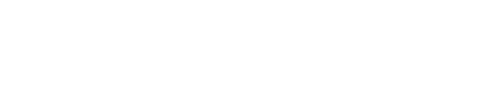 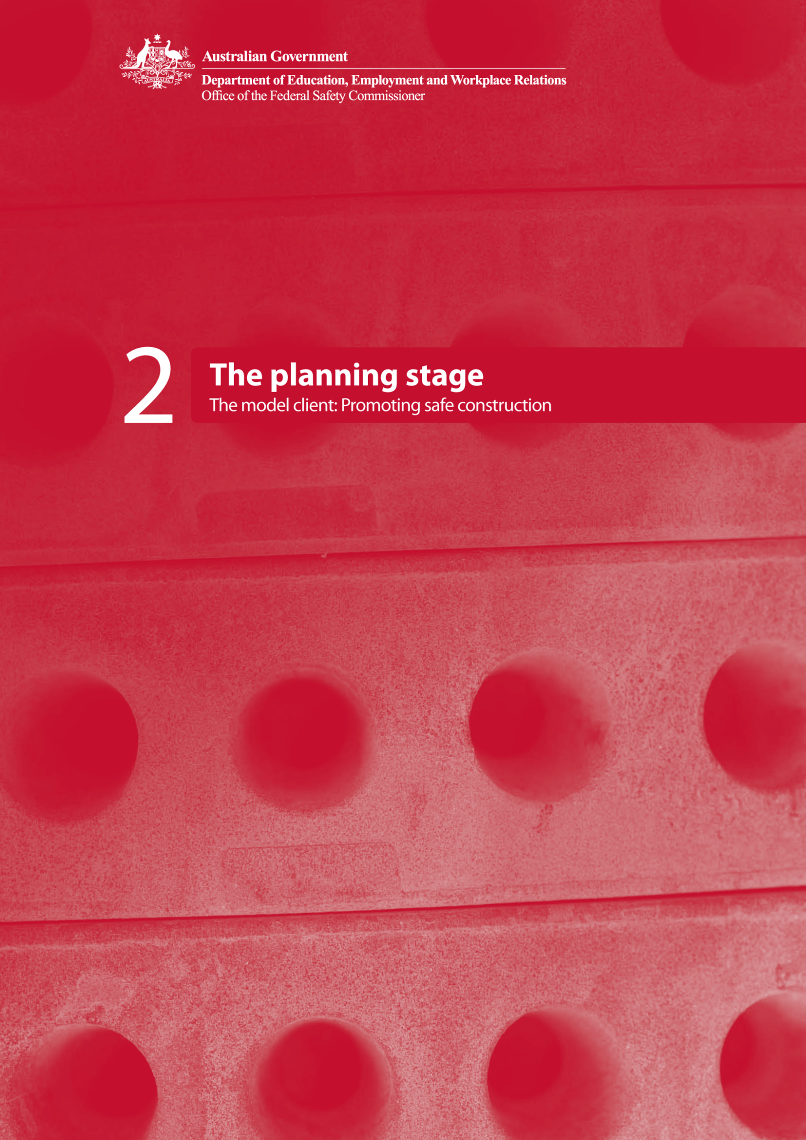 GlossaryClientA person or organisational entity who commissions the design and construction of a construction project. It includes any agent appointed to manage the works on behalf of the client, in which case the client is not relieved of any of their obligations in respect of safer construction practices.ConstructionFor the purposes of this document construction covers all work carried out on a work site. It includes:the construction, alteration, extension, restoration, repair, demolition or dismantling of buildings, structures or works that form, or are to form, part of land, whether or not the buildings, structures or works are permanentthe construction, alteration, extension, restoration, repair, demolition or dismantling of railways (not including rolling stock) or docksthe installation in any building, structure or works of fittings forming, or to form, part of land, including heating, lighting, air-conditioning, ventilation, power supply, drainage, sanitation, water supply, fire protection, security and communications systemsany operation that is part of, is preparatory to, or is for rendering complete, work covered by the activities above, for example:site clearance, earth-moving, excavation, tunnelling and boringthe laying of foundationsthe erection, maintenance or dismantling of scaffoldingthe prefabrication of made-to-order components to form part of any building, structure or works, whether carried out onsite or offsitesite restoration, landscaping and the provision of roadways and other access works.HazardAny potential exposure to danger or harm, or adverse effect on an employee’s health. Anything which may cause injury or ill health to anyone at or near a workplace is a hazard.NeedThe need for a construction project is defined as the extent to which the facility to be constructed is necessary in order to meet the client’s business objectives. Assessment of this need should be made in reference to the client’s strategic and operational objectives, the adequacy of existing facilities and alternative ways to provide facilities, other than through the procurement of construction work.Qualitative risk AnalysisAn approach using word descriptors to describe the magnitude of potential consequences of a harmful event and the likelihood that these consequences will occur. It can be used as an initial screening process to identify where more in-depth analysis is required, where reliable risk data precludes the use of quantitative methods of analysis or where qualitative analysis is appropriate to the nature of risk and type of decision to be made.Quantitative risk AnalysisAn approach using numerical values to represent the potential consequences of a harmful event and likelihood (or probability) that these consequences will occur. It should be based upon reliable data or robust modelling methods.RiskIs an exposure to an event which may cause death, injury, illness or other harm. Safety risk is measured in terms of the combination of the likelihood of a harmful event and the consequence of the harm should it occur. The level of risk increases with the severity of the hazard and the duration and frequency of exposure.Semi-quantitative risk analysisAn approach using word descriptors to describe the potential consequences of a harmful event and the likelihood that this event will occur. These descriptors are assigned numerical values to enable risks to be ranked. Unlike quantitative risk analysis, these values may not be an accurate reflection of the actual risk.Stage reviewA ‘gateway’ separating project stages that reviews preceding tasks to ensure that they have been satisfactorily undertaken before moving on to the next stage of a project. It also provides the opportunity to improve processes in future construction projects.IntroductionThe latest available data shows that the incidence of workplace fatalities in Australia’s building and construction industry is nearly three times higher than the national average for all industries. Furthermore, the incidence of compensated claims for the industry is almost twice the national average for all industries. While there is evidence that industry performance is improving, it is clear that the Australian building and construction industry is still a long way short of best practice.As the clients of construction projects, Australian Government agencies are ideally placed to drive OHS improvements on the projects they procure. The model client initiative is designed to provide Australian Government agencies with guidance and resources to help them to manage OHS in construction projects.The planning stageThis booklet, The planning stage, is the second in a series of five booklets explaining what it means to be a Model Client. The first booklet, The Model Client Framework, introduced the Model Client Framework, articulated some key principles for the management of OHS and established an agency-level OHS management process. Booklet one also provided a project process map establishing key management actions (KMAs) for promoting OHS throughout the lifecycle of a construction project, from the planning stage to completion.The remaining three booklets in the series provide more detail about these KMAs, as well as providing resources and tools that can be used in the implementation of the model client KMAs.The complete series is:The Model Client FrameworkThe planning stageThe design and procurement stageThe construction stageThe completion stageWhile this series has been prepared specifically for the Australian Government as a client of building and construction services, the principles and materials prepared and contained in each of these booklets are equally applicable to any client of these services.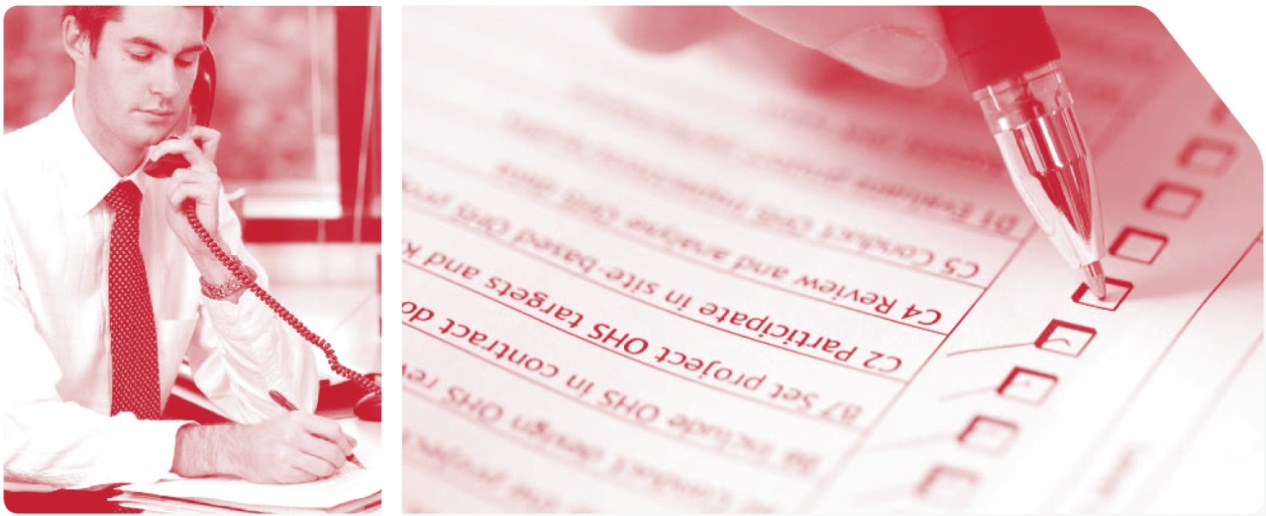 How to use this bookletThis booklet provides an explanation of what happens in the planning stage of a project and explains the KMAs that a model client could implement during this stage. The KMAs are documented using a standard tabular layout as explained in booklet one. Each KMA is identified by a number and a descriptor. The terminology used in defining each KMA is as follows:Action describes what has to be donePhases indicate the development phases during which the action has to be takenDescription provides a short narrative of the rationale of the action covering aspects such as who is responsible, its importance and some suggested strategies for considerationKey benefits provide the reasons why the action is effectiveDesirable outcomes describe the behavioural and procedural changes resulting from the implementation of the actionPerformance measure describes the outputs that can be measured and recorded as evidence that the action has been successfully implementedDocuments outline the suggested approach to assist in the effective implementation of the KMA.Documents relevant to each KMA are numbered for easy reference and can be found in the Appendix to this booklet.What is the planning stage?The planning stage of a construction project identifies and articulates the client’s need for a particular construction project. The requirements of the construction project are articulated in order to examine the variety of options that could address the identified need. During the planning stage, the alternative options for the project are narrowed until a best solution is agreed. The project brief, with associated provisional approvals, is usually produced in this stage.As Figure 1 shows, the planning stage is further divided into four phases. These are:Phase 0 - Demonstrating the need (for the construction project)Phase 1 - Conception of the need (for the construction project)Phase 2 - Outline feasibilityPhase 3 - Substantive feasibility and outline approval.In each phase the Model Client Framework suggests a number of KMAs. The framework does not prescribe in which phase each KMA must be implemented. In fact, some KMAs span more than one project phase, indicating that they could occur in any or even all of these phases. However, by the end of the planning stage, a model client would have implemented all of the KMAs described in this booklet.A stage review is conducted to ensure that this has occurred before moving to the next project stage: design and procurement.Project OHS Process Map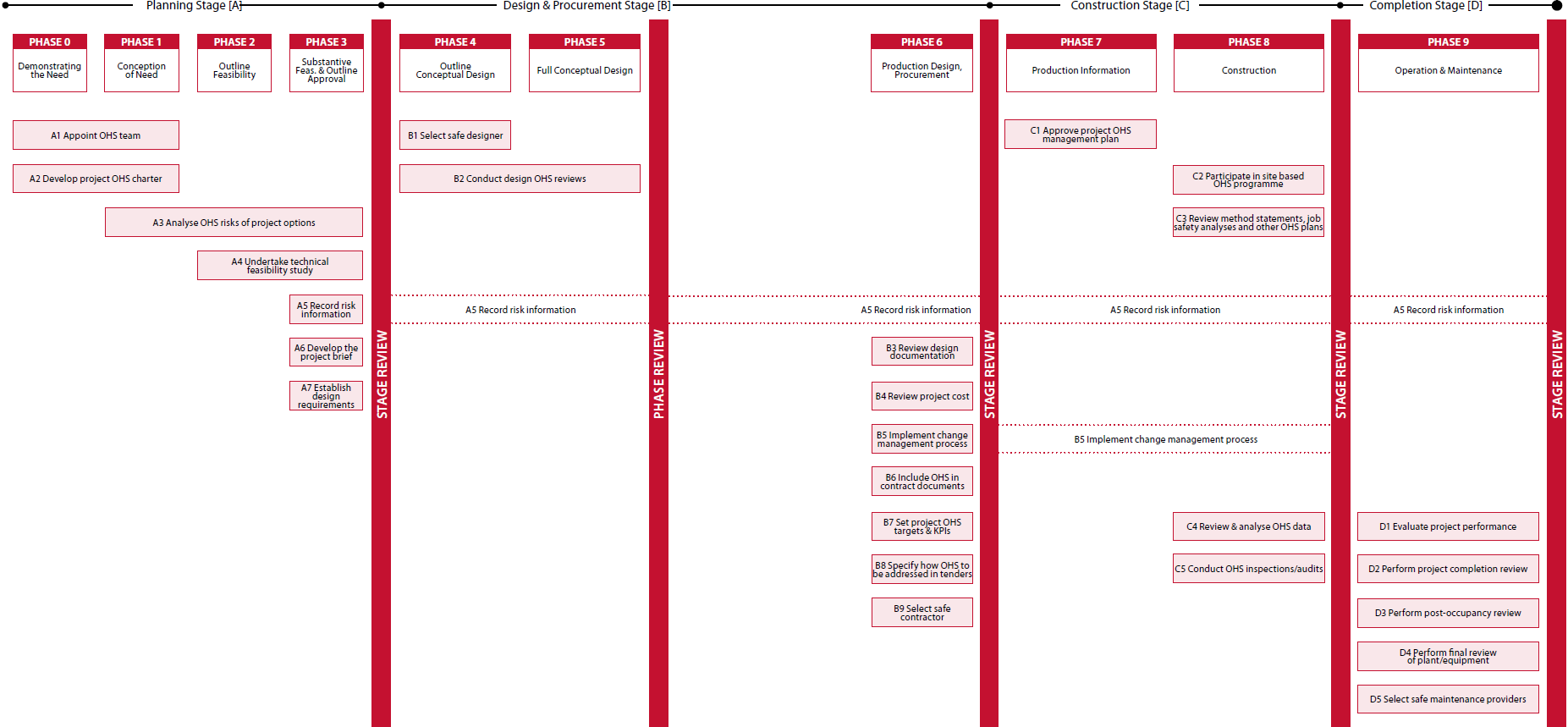 Figure 1: Project OHS process mapAdapted from A Generic Guide to the Design and Construction Process Protocol (Kagioglou et al., 1998) [www.processprotocol.com]Phase 0—Demonstrating the need‘What is the problem?’It is important to establish and demonstrate the client’s business needs and ensure problems are defined in detail. Identifying the key stakeholders and their requirements will enable the development of the business case as part of the client’s overall business objectives.Kagioglou et al. (1998)Australian Government agencies should recognise that construction work inevitably gives rise to some degree of OHS risk. Consequently, the need for a construction project should be carefully assessed. Wherever possible, alternatives to construction work should be considered. Alternatively, where the alteration to existing buildings/structures would satisfy an identified need and present a lower risk than new construction work, this option should be considered. Designs that allow for a high degree of subsequent re-use can also reduce the need for construction work in the future, further enhancing safety outcomes.KMA A1 Appoint OHS teamWhere construction work is deemed to be necessary, agencies should appoint senior team members from the agency, whose responsibility it will be to oversee OHS through the project lifecycle. Members of the project OHS team should have the necessary level of awareness and competence in OHS relevant to the management of the design and construction processes and the eventual operation of a facility. There should be at least one senior management representative from the agency in the team.KMA A2 Develop project OHS charterThe agency’s OHS expectations for the project should be clearly stated in a project OHS charter. This charter will articulate project OHS expectations and requirements, and how they will be implemented. In identifying the role OHS will play in the project, the project OHS charter should provide a clear vision for OHS on the project. The charter will provide the basis for a shared understanding of OHS expectations and is a key tool to ensure commitment to OHS among project participants. Initially the project OHS charter would be developed by the client agency but as the project progresses, the charter may be revised with input from the designers and construction contractors.Phase 1—Conception of need‘What are the options and how will they be addressed?’The initial statement of need becomes increasingly defined and developed into a structured brief. To this end, all the project stakeholders need to be identified and their requirements captured.Kagioglou et al. (1998)As the project concept is being developed, the agency’s project OHS team should begin to identify OHS issues or risks inherent in the project. These issues/risks should be considered in project policy documents and the strategic planning process. When identifying project risks, thought should be given to the type of risk identification/assessment process being employed.The nature of the project should be the determining factor in the selection of a risk identification/assessment approach. The more complex and high-risk the project, the more sophisticated the risk assessment process should be.Once a risk identification/assessment methodology has been determined, the agency should establish their risk tolerance levels. Risk tolerance levels may vary from project to project. Risk tolerance should not be viewed as the maximum loss the agency can afford, but should reflect the agency’s OHS goals for the project. For example, a goal of ‘zero harm’ reflects a very low tolerance for OHS risk.KMA A3 Analyse OHS risks of project optionsWhen considering options for achievement of project objectives, consideration should be given to the impact of these options on OHS risk. Where options present a level of risk that exceeds agency levels of tolerance, alternative options should be considered.Phase 2—Outline feasibility‘Which options should we consider further?’Many options could be presented as possible solutions to the identified problem. The purpose of this phase is to examine the feasibility of the project and narrow down the solutions that should be considered further. These solutions should offer the best match with the client’s objectives and business needs.Kagioglou et al. (1998)KMA A4 Undertake technical feasibility studyOnce a concept has been agreed on, a technical feasibility study needs to be undertaken. The technical feasibility study should be undertaken by a team of people from the client agency (generally the project OHS team), with the requisite skills to assess and evaluate the potential OHS impacts arising in the project. Where specialist skills are required, external consultants should be engaged to provide advice and input into the technical feasibility study. Any unique requirements and/or constraints impacting on OHS should be identified. The information gathered from the technical feasibility study will assist the agency in determining whether or not the project should proceed. The technical feasibility study is designed to uncover, evaluate and document OHS project needs. It should encompass issues such as site location; geographical features, such as ground conditions; air quality; traffic impacts; surrounding land use; protection requirements etc.These issues should be reviewed in light of their project implications, program requirements and budgetary constraints.Decisions about which options to consider further should be based on a detailed assessment of the OHS risks associated with each option. Thus, the technical feasibility study should involve risk identification/assessment for each of the possible options under consideration.Phase 3—Substantive feasibility and outline approval‘Should the proposed solution/s be financed for development?’The decision to develop a solution or solutions further will need to be informed by the results of the substantive feasibility study or studies. The purpose of this phase is to finance the ‘right’ solution for concept design development and outline planning approval.Kagioglou et al. (1998)Once technical issues have been considered, a business case for the project must be developed. This requires a demonstration of the financial feasibility of the project. The business case for a project should reflect the agency’s OHS aims and objectives (as documented in its corporate OHS policy and the project charter). When considering the financial feasibility of the project, careful attention should be given to the OHS requirements of the project. In particular, the technical and managerial requirements of ensuring the project is constructed safely and without risk to workers’ health and wellbeing must be considered in detail and subject to a comprehensive economic analysis. The agency must be satisfied that the selected solution provides ‘best value’ in terms of OHS as well as other project objectives and that budgetary constraints will not compromise the agency’s ability to achieve its stated OHS objectives for the project.KMA A5 Record risk informationOHS risks identified for the project should be recorded in a project risk register. Once the ‘right’ solution for concept design and development has been selected, the agency should take steps to ensure that design consultants engaged on the project understand that they have a responsibility to meet the project deliverables, without compromising OHS through the project lifecycle. The project brief should specifically state:key OHS objectives and success criteriakey drivers for project OHS performancethe business case, describing the benefit of OHS as perceived by the agencya list of identified stakeholders on the project, whose OHS must be consideredproject governance and management arrangementsthe responsibility to maintain the project risk register, and transfer it to other stakeholders at the appropriate times in the project lifecycle.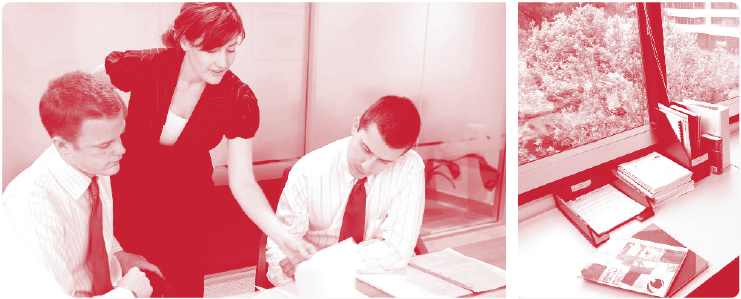 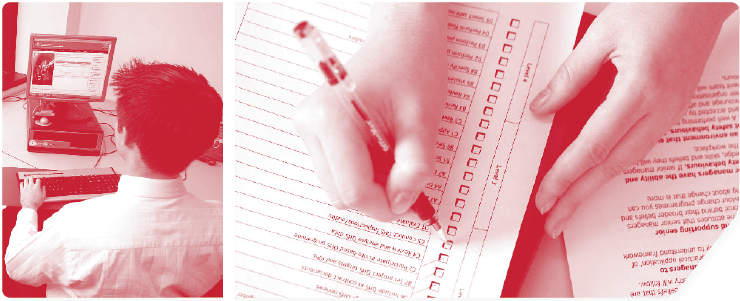 KMA A6 Develop the project briefThe agency should develop a design brief for the project that clearly establishes the OHS responsibilities of design professionals in relation to project OHS during the construction stage. The agency should also collate all data relevant to the site and provide this to designers.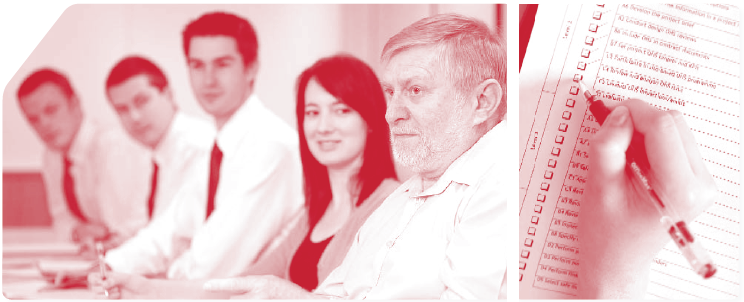 KMA A7 Establish design requirementsThe responsibilities of designers in regard to design OHS should be specified in the contract. These responsibilities could include participation in the project safety management processes, including design OHS reviews. Contract documents could also specify defined ‘hold points’ in the design process at which time OHS reviews must take place.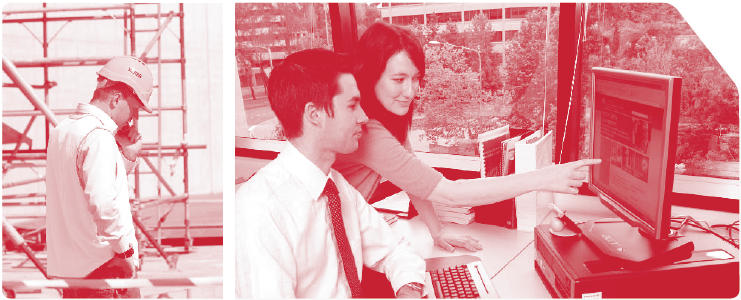 Stage reviewA stage review should take place to review, confirm and approve all major decisions taken in the planning stage of the project. KMAs and their performance measures should be reviewed to ensure they meet the requirements of the Model Client Framework.A suggested planning stage review template is in the appendix of this booklet.ConclusionHaving completed all of the KMAs in the planning stage, the groundwork will have been prepared for the construction project to progress to the next stage, design and procurement. The actions of a model client during the design and procurement of a construction project are described in detail in booklet three of the model client series.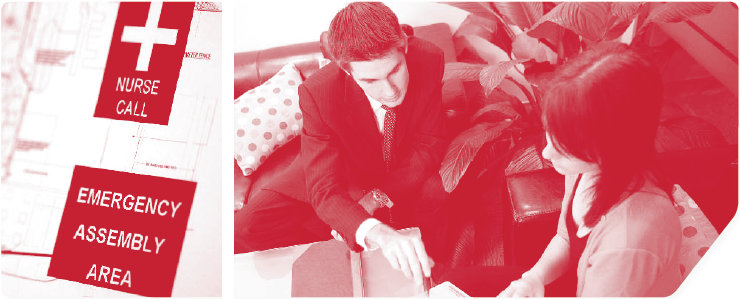 APPENDIX:  Supporting documentsThe following documents are available in electronic versions and can be downloaded from the OFSC website at fsc.gov.au.Document A1.1	OHS team effectiveness checklist	Document A1.2	Desired behaviours of OHS team members	Document A1.3	Training requirements/competencies for OHS team members	Document A2.1	Example project charter document	Document A3.1	Project concept OHS risk identification/assessment tool	Document A4.1	Technical feasibility risk assessment checklist	Document A5.1	Risk assessment tool	Document A5.2	Risk register template/pro forma	Document A5.3	Risk treatment plan template	Document A6.1	Project brief OHS checklist	Document A7.1	Suggested contractual requirements for design OHS	Stage reviewPlanning stage review templateDocument A1.1	OHS team effectiveness checklistModel client commitment to the OHS teamThe following checklist enables Australian Government agencies to assess whether the project conditions will be supportive of the OHS team. Twelve project conditions are classified into the following categories: authority (A), resources (R) and credibility (C). Assessment of project conditions against this checklist will provide an indication of issues which might need to be addressed to ensure the effective functioning of the project OHS team.Document A1.2	Desired behaviours of OHS team membersDesired behaviours of the OHS team membersThe statements listed below identify the desired behaviours of people appointed to the OHS team. Training and development of team members should focus on the development of these behaviours.Document A1.3	Training requirements/competencies for OHS team membersOHS team training requirementsThe project OHS team should include a mix of people from different functional areas. Ideally, the team should include people with specialist OHS knowledge, agency staff with contract management experience and, where appropriate, representatives of design consultants and construction contractors. Agencies should ensure that project OHS team members have the necessary OHS competencies to ensure the effective functioning of the team. A training needs analysis should be conducted to identify gaps in team members’ OHS knowledge, skills and abilities. Where gaps exist, appropriate training should be provided. The following list suggests some OHS knowledge, skills and abilities that should be developed in project OHS team members. The level of knowledge and experience of project OHS team members should be commensurate with the OHS risk involved in the project.Document A2.1	Example project charter documentA project OHS charter should contain the following information:a statement of the agency’s commitment to OHS on the projectsome details about the project, that is, title/scope and, where applicable, reference to unique or extreme OHS risksa mission statementa statement of the agency’s OHS objectives for the projecta statement of broad OHS roles/responsibilities of stakeholders in the project.The project OHS charter should be signed by a senior agency manager. It is recommended that agencies develop their own OHS charters on a project-by-project basis. However, an example project OHS charter is provided below.[insert project name]Project occupational health and safety charterIn accordance with our commitment to occupational health and safety (OHS), we are deeply committed to working cooperatively with designers, contractors and other industry stakeholders to build and sustain a culture of safety in all of our building and construction projects. We recognise that the health, safety and wellbeing of all people is critical to the success of our building and construction projects, and also to the business of [agency name] and the community as a whole. We commit to striving for excellent OHS performance through the lifecycle of our building and construction projects, from planning through to completion. We endeavour to ensure that no one engaged in the design, construction, operation and maintenance of the facilities we build should suffer injury or ill-health as a result. We also commit to protecting the health, safety and wellbeing of members of the public who may be affected by our building and construction projects.Date:Project name:Project address:Description of project:We will strive to provide a healthy and safe environment for all project stakeholders by:requiring safe performance of suppliers of professional services relating to the projectadequately resourcing the OHS effortensuring the provision of adequate instruction, training, supervision and oversight to ensure OHS on the projecttaking prompt action when OHS deficiencies are identified.MissionThrough the development of a culture that promotes OHS we will not knowingly permit unsafe conditions to exist, nor will we permit project participants to compromise OHS. We are committed to:ensuring that ‘safe’ design requirements are metproviding a facility that is safe to construct, use/occupy and maintainreviewing OHS performance and continuously improving our OHS management processes.ObjectivesWe recognise that our mission to create a healthy and safe construction project depends on our performance and the expectations of our project management personnel and those of other project stakeholders. Therefore we are committed to creating a culture in which all project stakeholders share the highest expectations of project OHS performance. We are committed to creating a project that is injury free by: ensuring the systematic identification and assessment of OHS risksassigning personnel dedicated to the implementation and oversight of OHSestablishing and planning for OHS throughout the lifecycle of the projectintegrating OHS considerations into the selection of project participants, the management of contracts and other project management processesregularly monitoring and reviewing the OHS performance of stakeholders throughout the project lifecyclepromoting free and honest communication among all project stakeholdersdeveloping and implementing joint initiatives for the purpose of improving and sustaining good OHS performance in the project.ResponsibilitiesAll parties involved in the design, procurement, construction and maintenance of the project are expected to actively promote OHS and strive to meet the objectives articulated in this charter for the term of their engagement on the project. Stakeholders include, but are not limited to the client, designers, professional advisers, engineers, suppliers, contractors and maintenance personnel.Acknowledgement[agency name] acknowledges the importance of OHS, endorses the objectives set out in this OHS charter and agrees to participate and work with all project stakeholders to achieve the highest standards of OHS on the project.Name:Position:Date:Document A3.1	Project concept OHS risk identification/assessment toolIn the conception of need phase of the project, agency staff (as part of the OHS team already created in KMA A1) should lead an analysis of the OHS hazard/risks associated with different project options. The extent to which external consultants/advisers (project managers, design specialists or OHS professionals) need to be involved in this process will depend on the complexity of the project and knowledge and experience of agency staff. An agent may be appointed to undertake this analysis. Reference should be made to Document A5.1 for guidance on rating the level of OHS risk presented by identified hazards. Agencies may find the pro forma provided below useful as a prompt sheet. Please note that the list is by no means exhaustive. Space has been left at the bottom of each stage for any additional hazards/risks identified.Project Title:  Date:Purpose of the project:Description of the project: Estimated total duration of project:Preliminary site workConstructionCommissioning, operation and maintenanceDemolitionHazard/risk assessment team sign offParticipant 1Name:Position held:Signature:Participant 2Name:Position held:Signature:Participant 3Name:Position held:Signature:Participant 4Name:Position held:Signature:Participant 5Name:Position held:Signature:Participant 6Name:Position held:Signature:Document A4.1	Technical feasibility risk assessment checklistIn the Outline feasibility phase of the project, agency staff (as part of the OHS team already created in KMA A1) should lead a technical feasibility hazard/risk assessment. The extent to which external consultants/advisers (project managers, design specialists or OHS professionals) need to be involved in this process will depend upon the complexity of the project and knowledge and experience of agency staff. A consultant may be appointed to undertake this analysis. Agencies may find the pro forma provided below useful as a prompt sheet and record of the analysis. Project Title:Date:Address:Names of assessors:Document A5.1	Risk assessment toolRisk management is a three step process of: hazard/risk identificationrisk assessmentrisk control. The risk assessment matrix below is a quick and simple tool that can be used by agency staff and/or the project OHS team to assess the level of risk posed by an identified hazard/risk. It should be used once a comprehensive hazard/risk identification exercise has been undertaken.Agency staff and project OHS team members can find more information on risk management (including some useful tools and guidance) in the following documents, published by Standards Australia:AS/NZS 4360: 2004, Risk ManagementHB 436:2004, Risk Management Guidelines: Companion to AS/NZS 4360:2004HB205-2004: OHS Risk Management HandbookRisk assessment matrixRisk is a function of the likelihood (or probability) of an unwanted event occurring and the severity of the consequences of this event if it did occur. This means that to determine the level of risk, you must identify the likelihood of the event and the severity of the result (consequence) if the event did occur. A simple assessment of a risk can be made using the matrix provided below. Use the qualitative likelihood and consequence descriptors provided and then locate the risk rating using the matrix. Locate the probability in the first column of the matrix and the consequence across the top row of the matrix. The level of risk indicated by the matrix can then be used to prioritise OHS actions.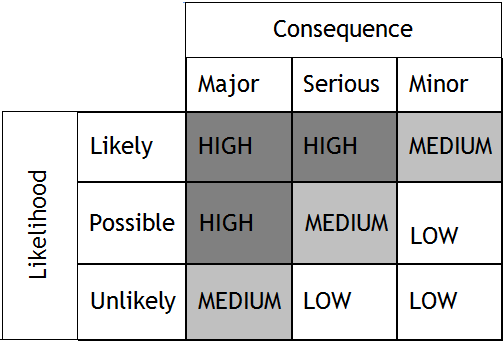 Document A5.2	Risk register template/pro formaIn the planning stage of a construction project, a project risk register should be initiated. This is a record of OHS risks identified and assessed throughout the project lifecycle and becomes a mechanism for communicating important OHS information about the project to project stakeholders as these stakeholders change throughout the project. Information from the technical feasibility study (KMA A4) should be recorded in the project risk register. The template/pro forma below is a suggested format for the risk register.Project risk registerAll risks identified are to be recorded on the project risk register.  Document A5.2 in Booklet 2 has a worked example for your reference.  Remember you may not be the only person reading this register so provide information that others will be able to interpret.Document A5.3	Risk treatment plan templateOnce OHS hazards/risks have been identified and systematically assessed, ways in which they are to be treated should be considered. The project OHS team should be actively involved in decisions about risk treatment. Responsibility for risk treatment will vary by project stage. In the planning stage, the client agency will usually take responsibility for risk treatment decisions but, as the project moves into the design and procurement and construction stages, other parties will become more involved. In all cases, risk treatment decisions should be made in accordance with an accepted ‘hierarchy of risk controls’, which recognises that risk control measures that eliminate a hazard or reduce risk through engineering/design changes are more effective than administrative or behavioural controls. See the Standards Australia publication, HB 436:2004, Risk Management Guidelines: Companion to AS/NZS 4360:2004 for more information on this hierarchy.Risk treatment schedule planRisks that have been identified as not being acceptable are to be recorded in a risk treatment schedule plan. All actions to be undertaken are to be recorded and regularly monitored to ensure risk treatments are property implemented. Example data has been provided.Document A6.1	Project brief OHS checklist Functional OHS brief checklistAgencies may find this pro forma useful as a prompt when considering project briefing requirements. Please note that the list is not exhaustive.OverviewThe stakeholderRiskConstructionUseCompletionDocument A7.1	Suggested contractual requirements for design OHSDoes the contract for consulting services require the designer to:review the existing risk register to gain an understanding of the inherent risks already identified with the proposed project?consult and communicate OHS information with identified stakeholders throughout the design stage?undertake formal design OHS risk review of design options?report on the outcomes of the OHS risk review?record any identified OHS risks on the risk register?provide detailed design documentation identifying residual OHS risks?identify OHS KPIs and the reporting requirements for the design service to be provided?specify how the OHS objectives will be monitored and reviewed?clearly identify and specify authority for the inclusion of OHS requirements in design documentation?nominate the minimum OHS design experience required of service providers?require the designer to commit to the project safety charter?If not, agency staff are to document reasons:Completed byName:Signature:Date: Witnessed byDirector/Manager:Signature:Date:Stage ReviewPlanning stage review templatePlanning stage reviewFurther informationThis booklet is the second in a series about clients promoting safe construction. Further information about the Model Client Framework is available from the Office of the Federal Safety Commissioner.FSC Assist Line: 1800 652 500Internet: www.fsc.gov.auEmail: ofsc@jobs.gov.auISBN (set) 978-0-642-32687-4 (print)978-0-642-32693-5 (online)ISBN 978-0-642-32639-3 (print)978-0-642-32645-4 (online)© Commonwealth of Australia 2008This work is copyright. You may download, display, print and reproduce this material in unaltered form only (retaining this notice) for your personal, non-commercial use or use in your organisation. Apart from any use as permitted under the Copyright Act 1968, all other rights are reserved. The Australian Government, its employees, officers and agents do not accept any liability of the results of any action taken in reliance upon, based on or in connection with this document. To the extent legally possible, the Australian Government, its employees, officers and agents, disclaim all liability arising by reason of any breach of any duty in tort (including negligence and negligent misstatement) or as a result of any errors and omissions contained in this document.AcknowledgementsThe authors would like to acknowledge that the project process map is based upon A Generic Guide to the Design and Construction Process Protocol developed by Kagioglou et al. (1998), The University of Salford, UK. Boxed and shaded descriptions of project phases are quoted directly from this Protocol. The Office of the Federal Safety Commissioner would like to thank Dr Helen Lingard, Dr Nick Blismas, Ms Tracy Cooke and Mr David Jellie from the School of Property, Construction and Project Management, RMIT University, who contributed to the development of this resource. KMA A1Appoint OHS teamActionAt the outset of a project, agencies should appoint senior team members from within the agency, who have appropriate OHS skills, and whose responsibility it will be to oversee OHS through the project lifecycle.PhasesPhase 0—Demonstrating the needPhase 1—Conception of the needDescriptionA project OHS team should be formally appointed and a senior agency employee named as representing the agency throughout the project lifecycle. This person should have a keen interest in OHS and be fully committed to OHS processes and performance. Initially, the leader of the OHS team will be a senior-level representative from the agency although, as the project progresses, the position may rotate to a senior officer of one of the other major stakeholders (for example designer, construction contractor) as their contribution to the project increases.Members of the project OHS team should have the necessary level of awareness and competence in OHS relevant to the management of the design and construction processes as well as the eventual operation of a facility.Team composition may change during the various stages of the project. However, the agency will always have representation on the OHS team and members will be representative of a vertical slice of the project’s organisational structure, that is, from senior management through middle management to workforce and operational levels.Key benefitsSingle point of contactClear responsibilities for OHSProject OHS championDesirableoutcomesA client OHS champion for the project, who will provide OHS leadership and oversight throughout the life of the project.A client OHS team for the project that will provide OHS direction and oversight throughout the life of the project.PerformancemeasureAppointment of appropriate people to form the OHS teamAppointment of a senior agency representative with responsibility for OHS on the projectDocumentsA1.1 OHS team effectiveness checklistA1.2 Desired behaviours of OHS team membersA1.3 Training requirements/competencies for OHS team membersKMA A2Develop project OHS charterActionThe client agency should develop a project-specific charter that clearly states the OHS aims and objectives of the project.PhasesPhase 0—Demonstrating the needPhase 1—Conception of the needDescriptionThe project OHS charter will be a project-specific statement of intent indicating the commitment of the client agency to provide proactive management and oversight of OHS through the lifecycle of the construction project. It includes:a policy statement including broad OHS roles and responsibilities of all stakeholders on the project—including those not yet engaged, such as the designer and construction contractors—and will include the safety and health of the publica statement of commitment that all stakeholders will strive for high standards of OHS performance and will actively participate in the pursuit of the project’s OHS goalsa statement of intent to comply with all relevant statutory obligations.Key benefitsA clear OHS ‘vision’ for the project is articulatedProject stakeholders reach consensus on the importance of OHSThere is shared understanding of the OHS responsibilities of all project stakeholdersThere is communication to field staff that the agency is serious about OHS and is prepared to invest in OHS on the project.DesirableoutcomesProject participants’ shared commitment to achieving project OHS goalsPerformancemeasurePublicly available project OHS charter containing clear OHS vision, which has been signed by the agency’s most senior manager/director.DocumentsA2.1 Example project charter documentKMA A3Analyse OHS risks of project optionsActionAs the project concept is being developed, the client agency’s project OHS team should begin to identify OHS issues or risks inherent in the options to address the identified need.PhasesPhase 1 - Conception of the needPhase 2 - Outline feasibilityPhase 3 - Substantive feasibility and outline approvalDescriptionOHS risks should be subject to a rigorous risk identification/assessment process. The methodology to be deployed can be qualitative, semi-quantitative or quantitative (see glossary for an explanation of these terms). The choice of methodology should be based on the complexity and the availability of relevant data. Whatever method is chosen, risk identification/assessment should be undertaken by people with the requisite skills and experience. Key benefitsThe main OHS risks/issues inherent in project concept options are identified and assessed.The risk identification/assessment enables a comparison of project concept options based on OHS risks/issues.Project concept decisions can be based on a systematic assessment of the magnitude of inherent OHS risks.DesirableoutcomesOHS risks for all project concept options are identified and assessed. PerformancemeasureDocumented OHS risk identification/assessment for project concept optionsDocumentsA3.1 Project concept OHS risk identification/assessment toolKMA A4Undertake technical feasibility studyActionUndertake a preliminary analysis of the solution proposed to meet the identified need.PhasesCommence in Phase 2 - Outline feasibilityPhase 3 - Substantive feasibility and approval, following KMA B3DescriptionWhen studying the technical feasibility of the project, OHS risks associated with site conditions should be identified and assessed. In the event that the OHS risks associated with a proposed project option are extreme, this option may be considered infeasible and alternatives may need to be identified. Issues to consider include the site location; geographical features such as ground conditions; air quality; traffic impacts; surrounding land use etc. The identified risks of the approved project option should be recorded in the project risk register (refer to KMA A5). Key benefitsOptions that present significant OHS risks can be eliminated from further consideration.Confirmation that risks presented by project options proposed for further development can be managed.DesirableoutcomesComprehensive site-based risk analysisPerformancemeasureOHS risk identification/assessment based on technical feasibilityDocumentsA4.1 Technical feasibility risk assessment checklistKMA A5Record risk informationActionA project-specific risk register should be developed once the project concept option has been decided. Project OHS risk information will be recorded in this register throughout the life of the project. This will be a ‘living document’. It will be updated, as required, throughout the project lifecycle as new risks are identified. When risks are eliminated they will be recorded as such but still remain on the risk register.PhasesPhase 3 - Substantive feasibility and approval, following KMA A4Updated and added to throughout the life of the projectDescriptionAgencies are responsible for initiating the project risk register and ensuring its continual updating and transfer between stakeholders. As the project continues, any new risks identified are to be added to the risk register. By the end of the project, risks identified at each phase will have been captured in a central repository and provide a clear insight into the decisions made throughout the project. The project risk register will become a key mechanism for the communication of OHS risk information between parties engaged on the project and during the transition between project lifecycle stages.Designers must ensure the risk register is updated and passed onto the contractor. Likewise contractors must update the register and ensure it is passed onto the owner/user on completion of the construction stage. The project risk register will be owned by the client agency but it will be readily available to all stakeholders throughout the project lifecycle.Key benefitsSingle source of OHS risk information which can be readily viewed by all project participants.Mechanism for monitoring the implementation of OHS risk management actions.DesirableoutcomesAll identified project OHS risks recorded in a central project OHS risk register.PerformancemeasureCentral repository for project OHS risk informationThe recording of all identified OHS risks, risk management decisions and ongoing monitoring of the implementation of risk management actions.DocumentsA5.1 Risk assessment toolA5.2 Risk register template/pro formaA5.3 Risk treatment plan templateKMA A6Develop the project briefActionDevelop the project brief, including clear OHS requirements for the project.PhasesPhase 3 - Substantive feasibility and approval, following KMA A5DescriptionThe project brief should communicate to prospective design consultants the importance of OHS to the agency. The brief should include details of the project OHS charter and establish clear performance criteria for OHS in design. The brief should identify people whose OHS could be impacted through the project lifecycle, for example people who will construct, occupy, maintain, clean and demolish the facility, and require designers to take reasonable steps to eliminate or reduce the OHS risk to these people.Agencies should provide designers with full information about the site. OHS risks identified in the technical feasibility study at KMA A4, including the site location; geographical features; ground conditions; air quality; traffic impacts; surrounding land use etc should be included in the brief. Information in the project risk register should be made available to the appointed designers.Key benefitsClear communication of client’s OHS requirements relative to other design objectivesDesigners have a full understanding of site constraints and existing OHS risksDesirableoutcomesClearly documented client requirements, providing a shared understanding of OHS expectations among the client–design team.Design team addresses OHS as an objective of equal importance to other objectives, for example functionality, aesthetics, quality etcIdentification of project stakeholders whose OHS interests must be considered in design decision making.PerformancemeasureBrief documentation contains detailed OHS requirements.DocumentsA6.1 Project brief OHS checklistKMA A6Develop the project briefActionAgencies should include, in contracts for design consulting services, clear requirements for the management of OHS actions taken by the design team.PhasesPhase 3 - Substantive feasibility and approval, following KMA A5Prior to the selection of a designerDescriptionDesign consultant/s appointed by the agency should be required to:undertake formal design OHS risk reviewsreport on the outcomes of these reviews, for example risks identified, risk assessment outcomes and risk elimination/reduction strategiesrecord this information in the project risk registerprovide detailed design documentation identifying residual risks (that is, those remaining after risks have been eliminated/reduced in the design process)establish processes for project governance and reporting of design decisions.Key benefitsAccountability for design consultant(s) to manage OHS in design.OHS risks are systematically managed in the design process.DesirableoutcomesWhere practicable, OHS risks are eliminated.Where OHS risks cannot be eliminated, they are reduced.Residual risks are manageable in the construction/post-construction phases.Full information about residual risks is available for contractors, occupants, maintenance personnel and other stakeholders.PerformancemeasureConsultancy agreements contain detailed OHS requirements.DocumentsA7.1 Suggested contractual requirements for design OHSDo these conditions exist?CategoryYes/NoThe project OHS team is led by a senior manager in the agency (or appropriate stakeholder).A Yes NoThe project OHS team has requisite authority to make decisions when necessary.A Yes NoThe project OHS team has input into formulation of OHS policy, plans and procedures on the project.A Yes NoThe project OHS team actively monitors the implementation of OHS policy, plans and procedures.A Yes NoAdequate time and resources (including financial resources, equipment, meeting room etc) have been allocated to support the project OHS team and its activities.R Yes NoThe project OHS team members have received appropriate OHS training.R Yes NoWhen necessary, the project OHS team can access specialist OHS advice.R Yes NoThe project OHS team is respected by project staff and its work is valued.C Yes NoWhen the project OHS team makes a recommendation, the project management team is supportive.C Yes NoPeople engaged on the project (whether site workers, designers, construction contractors, subcontractors or suppliers) feel they can approach the project OHS team with concerns or suggestions about OHS.C Yes NoThe project OHS team comprises a ‘vertical slice’ of project personnel, with all relevant stakeholders represented.C Yes NoThe project OHS team has procedures and rules of operation, which cover:development of a project OHS vision setting out the commitment of the client to the creation of a strong OHS culturea general policy statement setting out goals and attitudescomposition of the OHS teamdetermination of core practices which will support the desired OHS cultureresponsibilities of team membersdelegations of authorityreporting protocolscommunications plans and strategiesmeeting frequencymeeting proceduresmanagement of recordsarrangements for establishing other workplace safety committees required by legislation (which will report to the project OHS team)arrangements for expanding the team when other stakeholders such as designers and construction contractors become involved in the project.C Yes NoOHS team members should…Tick if yesDemonstrate personal commitment to OHSCommunicate OHS information clearly to othersParticipate in inspections and routine hazard-spotting exercisesProvide positive feedback and recognition for working safelyInfluence others’ attitudes in support of OHSDelegate OHS activities as appropriateProvide advice and guidance on OHS, as appropriateParticipate in team decision making about OHSTake responsibility for OHSChallenge higher level management when appropriateStrive to learn more about construction OHSAnticipate OHS risks and raise issues with the project management teamMake practical suggestions for improving OHSAsk others for suggestions about how to improve OHSBe open to new ideas about OHS improvementEncourage team problem solvingAvoid ‘talking down’ to othersMotivate others to work safelyProvide corrective feedback when observing others working unsafelyEvaluate project OHS performance openly and honestly Learn from OHS incidentsExplain the rationale for OHS policies and proceduresDesirable OHS knowledge, skills and abilitiesTick if training requiredOHS legislationTo understand the operation of OHS legislation in the relevant state/territory, including the main duties specified in the OHS Act and the operation of subsidiary Regulations dealing with OHS.To understand the status of and relationship between statutory OHS responsibilities, codes of practice, guidance materials and Australian Standards.OHS hazard/risk managementTo understand the process of OHS hazard/risk management, including the steps of hazard identification, risk assessment and the appropriate selection of OHS risk controls, according to the hierarchy of control.To know about OHS hazards commonly experienced in construction work and be able to identify these hazards in hazard spotting exercises, safety walks or site inspections.To understand and be able to apply simple methods/tools for risk assessment, such as the use of risk matrices.Contract managementTo understand the contractual allocation of responsibility for OHS in standard contracts for design services and construction services, for different forms of project delivery, for example design-bid-build, design and construct etc.Contractor managementTo understand processes for the management of contractors OHS, for example consideration of contractors OHS competence in prequalification/selection decisions, induction of contractors to the project, active monitoring of contractors’ OHS performance and processes for issue resolution.Occupational health and safety management systemsTo understand the basic components of an OHS management system — that is, policy, planning, resourcing and implementing, monitoring and reviewing — and be able to apply these to the overall management of the project.To be able to actively participate in project OHS management processes, such as toolbox talks, safety walks, OHS audits, etc as appropriate.Data analysisTo understand the strengths, weaknesses and limitations of different methods of OHS performance measurement.To be able to use project OHS performance data to identify trends, diagnose problems and inform suggestions for improvement through the lifecycle of the construction project.Effective communicationTo understand the importance of communicating about OHS in the agency and to other project stakeholders.To be able to communicate the importance of OHS in routine correspondence and interaction with project stakeholders. Project roles and responsibilitiesTo have a full understanding of project roles and responsibilities, including the potential OHS impact of decisions made by the client, designers and construction contractors during the project lifecycle.Design interpretation (ability to read plans)To be able to interpret design (that is, read construction plans) and participate actively in design OHS reviews.Team building and leadership skillsTo understand and consistently adopt and reinforce project OHS requirements.To understand the importance of acting as ‘role models’ in the adoption of safe behaviour on the project.End of project evaluationsTo have the analytical skills to review project OHS performance and identify strengths, weaknesses and opportunities for improvement on future construction projects.Ref no.Areas for considerationHazards on project and within site boundaries (Tick if applicable)Effects on adjoining site and/or Surroundings (Tick if applicable)Hazard/riskRisk ratingMitigation controls or commentsSize of allotment (needs to accommodate construction, storage, personnel facilities, etc)Access to siteType of public protection/security (for example, hoarding)SecurityEncroachments required onto roadways, paths, public areas (to allow erection of scaffolding, cranes, deliveries etc)Occupancies of adjoining propertiesRef no.Areas for considerationHazards on project and within site boundaries (Tick if applicable)Effects on adjoining site and/or Surroundings (Tick if applicable)Hazard/riskRisk ratingMitigation controls or commentsWorking over/near waterWorking in confined spaceVibrationsNoise generated during constructionInstallation of scaffoldingInstallation of lifting equipment (that is, use and location of cranes)Use of lifting equipmentTunnels or below ground excavationsOffsite/onsite constructionExterior construction (concrete, tilt up, brick, glazing etc)Type of exterior finishes (for example, lots of glazing causing glare)Ref no.Areas for considerationHazards on project and within site boundaries (Tick if applicable)Effects on adjoining site and/or Surroundings (Tick if applicable)Hazard/riskRisk ratingMitigation controls or commentsLocation of plantCleaning exterior of building Cleaning interior of buildingNoiseChemical hazardsStorage and disposal of wasteLocation and access to services/utilitiesHours of operationEmissions Fresh air intakeRef no.Areas for considerationHazards on project and within site boundaries (Tick if applicable)Effects on adjoining site and/or Surroundings (Tick if applicable)Hazard/riskRisk ratingMitigation controls or commentsPiecemeal demolitionDeliberate control demolitionStressed/tensions building componentsDismantlingCriteria assessmentCriteria assessmentIdentified?LocationCommentsGeotechnicalStability of soil, that is, is it subject to land slip Yes No N/AGeotechnicalProximity of bodies of water to project Yes No N/AGeotechnicalPresence of water table Yes No N/AGeotechnicalSlope of the proposed site Yes No N/AGeotechnicalSoil classification/condition, for example, highly reactive Yes No N/AGeotechnicalSusceptible to flooding Yes No N/AGeotechnicalLandfill Yes No N/AGeotechnicalSusceptible to seismic activities Yes No N/AExisting infrastructureOverhead services Yes No N/AExisting infrastructureUnderground services/utilities Yes No N/AExisting infrastructureUnderground communication lines Yes No N/AExisting infrastructureAny existing infrastructure/assets on site, for example buildings, underground tanks Yes No N/AExisting infrastructureAccess/connection to services/utilities Yes No N/AExisting infrastructureDemolition required Yes No N/ATraffic managementAccess restrictions Yes No N/ATraffic managementDisruption to traffic/pedestrian movement Yes No N/ATraffic managementAdditional lighting requirements Yes No N/ATraffic managementProximity to major infrastructure Yes No N/ATraffic managementAbility to erect plant, scaffolding etc Yes No N/ATraffic managementDisruption to public transport Yes No N/ASite surroundingsProximity to adjoining property/buildings Yes No N/ASite surroundingsProtection of adjoining property/buildings Yes No N/ASite surroundingsWorkplace/site restrictions Yes No N/ASite surroundingsIdentification and proximity to other construction sites Yes No N/ASite surroundingsProximity to plant and equipment Yes No N/ASite surroundingsSurrounding occupancies, such as other residential (with respect to risks of noise, dust, working hours etc) Yes No N/ASite surroundingsAbility to expand the facility in the future Yes No N/ASite surroundingsRestrictions due to surrounding usage, such as proximity to airports  Yes No N/ASite surroundingsNegative impact from vegetation Yes No N/ASite surroundingsDilapidation review of adjoining structures Yes No N/ASecurityTheft/malicious damage Yes No N/ASecurityTrespass  Yes No N/ASecurityIsolated location  Yes No N/AHazardous materialHazardous materials contained in existing infrastructure/assets Yes No N/AHazardous materialSoil contamination Yes No N/AHazardous materialSurrounding hazards, such as proximity to storage tanks associated with a petrol station Yes No N/ARef no.Activity/stageHazard/riskJustify the likelihood of the hazard/risk occurring Explain the consequences of the hazard/risk occurringRatingAccept risk? Yes/No1aPlanning StageContamination of soil on allocated siteLikelihood: LikelyPrevious use of the site was a rifle range. It was not uncommon in past years to have bullets containing leadConsequence: MajorHealth risks to people and animals through contact with leadHighNo1bPlanning StageThe land is susceptible to floodingLikelihood: PossibleWater authority records show that a portion of the land is subject to a 1:100 year floodConsequence: SeriousLoss of assets if that area is built on and not protectedPublic backlash once it was known that the area was developed knowing it was subject to floodingAccess issues in and around flood prone areaMediumNo1cPlanning StageLikelihood: UnlikelyThe land in its current state is vacant and the previous owner cleared all structuresThere are no pits, underground tanks, etc located on the siteAll service connections have been isolated/disconnected by the relevant authorities (evidence supplied by relevant authorities). Any existing services on the site can be removed through standard excavation/construction.Consequence: MinorNo planned demolition works are requiredLowYesRef no.Hazard/riskPreferred optionsResult of cost-benefit analysisA: Accept    B: RejectPerson responsibleTimetable for implementationMonitoring details1aContamination of soil on allocated siteOption 1: Remove areas of contaminated soil and replace with clean compacted fillOption 1 – AcceptRemoval of soilSourcing and purchasing of clean fillDelivery and compaction of clean fillKen HenrySoil Purchase 25.3.07Removal 21.3.07Compact 8.9.0821.3.07—Soil sourced and purchased25.3.07—Removal of soil commenced.Delays due to weather. Expectedremoval completed by 1.10.071bThe land is susceptible to floodingOption 1: Build a flood wallOption 2: Raise ground levels by using clean fill and compactingOption 3: Ensure footprint of structures or building envelopes are located beyond flood zones. Allocate area subject to flooding to open space/landscaping/recreational areaOption 3 – AcceptNo reduction in footprintGuaranteed open spaceNo impact on adjoining property due to location of construction worksBrigette Ewe & Designer (TBD)Include flood and footprint delays in design brief. Design brief completed 2.1.06Engagement of Designer 1.3.06Inclusion of site layout requirements onDesign Docs. 5.11.06Brief changed 30.1.06Designer contracted 10.3.06Stage 1 Drawing completed(showing site layout) 15.1.07Project OHS design considerationsAddressed and included in brief?Why has this project come about?What it will be used for?Who will be using it? Yes NoWhat do you as the model client hope to achieve from a health and safety perspective?What are the safety objectives? Yes NoMinimum OHS competency requirements of stakeholders engaged by the agency Yes NoReferences to relevant legislation and agency policies Yes NoBudgetary constraints that may impact on safety Yes NoAny time constraints that may affect the design Yes NoProject OHS design considerationsAddressed and included in brief?Who are the relevant stakeholders involved in the project? Yes NoAre there consultative requirements to have stakeholders participate on the project?At what stages is consultation required?Who is to be involved? What are the expectations and level of involvement? Yes NoWhat are the safety aims and objectives? For example, clearly identifying that the construction, occupancy/use, maintenance and demolition all need to be considered. Yes NoProject OHS design considerationsAddressed and included in brief?Inclusion of any identified concept risk Yes NoSite specific details/description Yes NoInclusion of any identified site-specific OHS risks  Yes NoProject OHS design considerationsAddressed and included in brief?Foundation design (that is, driven piles instead of bored piles) Yes NoWorking at heights (that is, consider offsite fabrication) Yes NoManual handling (that is,  reduce size of cladding for easy handling) Yes NoHazardous substances (that is, do not specify processes which can generate hazardous by-products such as cutting and chasing) Yes NoIntegration of design into construction (that is, design stairways for use in construction) Yes NoTemporary work (that is, include positions of safety lines and fixings during construction) Yes NoSafety to the public during construction Yes NoProximity of services to construction works Yes NoProject OHS design considerationsAddressed and included in brief?Traffic management/vehicular access requirements Yes NoPedestrian access  Yes NoSecurity requirements (that is, what areas to be public) Yes NoDisabled access Yes NoHeating and cooling expectations Yes NoLighting (that is, natural lighting, but limiting inclusion of skylights, external lighting requirements) Yes NoFloor coverings (that is, no use of high gloss, smooth floor tiles) Yes NoExterior cladding Yes NoProject OHS design considerationsAddressed and included in brief?Maintenance expectations (that is, use materials that don’t require regular maintenance such as painting) Yes NoAccess to equipment (that is, ensure all services can be easily accessed, no confined spaces) Yes NoDemolition (that is, use alternative to tensioned reo) Yes NoA1 Appoint OHS teamAssessmentActionsappointment of senior Australian Government agency representatives with responsibility for OHS on the projectA2 Develop project OHS charterAssessmentActionsproject charter containing clear OHS visionA3 OHS risk analysis of project optionsAssessmentActionsdocumented OHS risk identification/assessment for project concept optionsA4 Undertake technical feasibility studyAssessmentActionsOHS risk identification/assessment based upon technical feasibilityA5 Record risk informationAssessmentActionsthe recording of all identified OHS risks, risk management decisions and ongoing monitoring of the implementation of risk management actionsA6 Develop the project briefAssessmentActionsbrief documentation contains detailed OHS requirementsA7 Establish design requirementsAssessmentActionsconsultancy agreements contain detailed OHS requirements